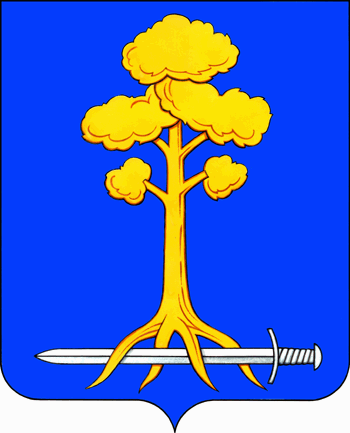 МУНИЦИПАЛЬНОЕ ОБРАЗОВАНИЕСЕРТОЛОВСКОЕ ГОРОДСКОЕ ПОСЕЛЕНИЕВСЕВОЛОЖСКОГО МУНИЦИПАЛЬНОГО РАЙОНАЛЕНИНГРАДСКОЙ ОБЛАСТИАДМИНИСТРАЦИЯП О С Т А Н О В Л Е Н И Е02 июля 2024г.                                                                 № 591   г. СертоловоОб определении специальных местдля размещения печатных агитационных материалов и организации встреч кандидатов в депутаты с избирателямиМО СертоловоВ соответствии со ст. 53, п.п. 7,8.10 ст.54 Федерального закона от 12.06.2002 года № 67-ФЗ «Об основных гарантиях избирательных прав и права на участие в референдуме граждан Российской Федерации»,  ст. 35 областного закона Ленинградской области от 15.03.2012 № 20-ОЗ «О муниципальных выборах в Ленинградской области», решением совета депутатов МО Сертолово от 18.06.2024 № 18 «О назначении выборов депутатов совета депутатов муниципального образования Сертоловское городское поселение Всеволожского муниципального района Ленинградской области пятого созыва», в связи с проведением выборов депутатов совета депутатов муниципального образования Сертоловское городское поселение Всеволожского муниципального района Ленинградской области пятого созыва 08 сентября 2024 года,  администрация МО Сертолово ПОСТАНОВЛЯЕТ:Определить на территории МО Сертолово места для размещения печатных агитационных материалов согласно приложению № 1 к настоящему постановлению.Определить места для организации встреч кандидатов в депутаты с избирателями согласно приложению №2 к настоящему постановлению. 3. Запретить размещать, расклеивать, вывешивать различные объявления, плакаты, афиши и другую печатную и рукописную продукцию на стенах зданий и жилых домов, заборах и других ограждениях, столбах, деревьях, общественных и других специально не отведенных для этого местах.4. Должностным лицам администрации МО Сертолово, уполномоченным на составление протоколов за совершение административных правонарушений в сфере жилищно-коммунального хозяйства и благоустройства, в случаях выявления фактов нарушения пункта 3 настоящего постановления гражданами или организациями, принимать меры по привлечению нарушителей к административной ответственности. 5. Обеспечение безопасности при проведении агитационных публичных мероприятий осуществляется в соответствии с законодательством Российской Федерации.6. Настоящее постановление подлежит опубликованию в газете «Петербургский рубеж» и размещению на официальном сайте администрации МО Сертолово (http://mosertolovo.ru/).7. Контроль за исполнением настоящего постановления оставляю за собой.И.о.главы администрации                                          В.В.Василенко                                                                                                           ПРИЛОЖЕНИЕ № 1                          к постановлению администрации                                                                              МО Сертолово						               от 02.07.2024 № 591П Е Р Е Ч Е Н Ьспециальных мест, определенных для размещения печатных агитационных материалов на территории муниципального образования Сертоловское городское поселение Всеволожского муниципального района Ленинградской областиИнформационный стенд – г. Сертолово, мкр. Сертолово-1, ул. Центральная, д.5 (остановка маршрутного такси).Информационный стенд – г. Сертолово, мкр. Сертолово-1, ул. Ларина, д.12 (остановка маршрутного такси).Информационный стенд – г. Сертолово, мкр. Сертолово-1, ул. Молодцова, д.8 к.1 (в районе супермаркета Дикси).Информационный стенд – г. Сертолово, мкр. Сертолово- 2, ул. Мира (остановка маршрутного такси).Информационный стенд – г. Сертолово, мкр. Черная речка, д.29а (в районе магазина «Пятерочка»).                                                     ПРИЛОЖЕНИЕ № 2                          к постановлению администрации                                                                              МО Сертолово						               от 02.07.2024  № 591П Е Р Е Ч Е Н Ьспециальных мест, определенных для организации встреч на территории муниципального образования Сертоловское городское поселение Всеволожского муниципального района Ленинградской областиПлощадь по адресу: Ленинградская область, Всеволожский район, г. Сертолово, ул. Молодежная, в районе дома №4 и №5 (за зданием администрации МО Сертолово).Помещение ПМЦ «Ориентир» дом 23, мкр. Черная Речка, г.Сертолово, Всеволожский район, Ленинградская область, закрепленное на праве оперативного управления за МАУ «Сертоловский КСЦ «Спектр».